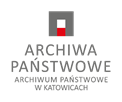 Wniosek o wydanie dokumentów potwierdzających zatrudnienie i wynagrodzenieWniosek o wydanie dokumentów potwierdzających zatrudnienie i wynagrodzenieWniosek o wydanie dokumentów potwierdzających zatrudnienie i wynagrodzenieWniosek o wydanie dokumentów potwierdzających zatrudnienie i wynagrodzenieWniosek o wydanie dokumentów potwierdzających zatrudnienie i wynagrodzenieWniosek o wydanie dokumentów potwierdzających zatrudnienie i wynagrodzenieWniosek o wydanie dokumentów potwierdzających zatrudnienie i wynagrodzenieWniosek o wydanie dokumentów potwierdzających zatrudnienie i wynagrodzenieWniosek o wydanie dokumentów potwierdzających zatrudnienie i wynagrodzeniePotwierdzenie wpływu(wypełnia Archiwum)Formularz proszę wypełnić czytelnie, drukowanymi literami, zgodnie z opisem pólNa jednym formularzu może znajdować się zapytanie dotyczące jednego zakładu pracyW przypadku wniosku składanego w imieniu innej osoby należy wykazać interes prawnyFormularz proszę wypełnić czytelnie, drukowanymi literami, zgodnie z opisem pólNa jednym formularzu może znajdować się zapytanie dotyczące jednego zakładu pracyW przypadku wniosku składanego w imieniu innej osoby należy wykazać interes prawnyFormularz proszę wypełnić czytelnie, drukowanymi literami, zgodnie z opisem pólNa jednym formularzu może znajdować się zapytanie dotyczące jednego zakładu pracyW przypadku wniosku składanego w imieniu innej osoby należy wykazać interes prawnyFormularz proszę wypełnić czytelnie, drukowanymi literami, zgodnie z opisem pólNa jednym formularzu może znajdować się zapytanie dotyczące jednego zakładu pracyW przypadku wniosku składanego w imieniu innej osoby należy wykazać interes prawnyFormularz proszę wypełnić czytelnie, drukowanymi literami, zgodnie z opisem pólNa jednym formularzu może znajdować się zapytanie dotyczące jednego zakładu pracyW przypadku wniosku składanego w imieniu innej osoby należy wykazać interes prawnyFormularz proszę wypełnić czytelnie, drukowanymi literami, zgodnie z opisem pólNa jednym formularzu może znajdować się zapytanie dotyczące jednego zakładu pracyW przypadku wniosku składanego w imieniu innej osoby należy wykazać interes prawnyFormularz proszę wypełnić czytelnie, drukowanymi literami, zgodnie z opisem pólNa jednym formularzu może znajdować się zapytanie dotyczące jednego zakładu pracyW przypadku wniosku składanego w imieniu innej osoby należy wykazać interes prawnyFormularz proszę wypełnić czytelnie, drukowanymi literami, zgodnie z opisem pólNa jednym formularzu może znajdować się zapytanie dotyczące jednego zakładu pracyW przypadku wniosku składanego w imieniu innej osoby należy wykazać interes prawnyFormularz proszę wypełnić czytelnie, drukowanymi literami, zgodnie z opisem pólNa jednym formularzu może znajdować się zapytanie dotyczące jednego zakładu pracyW przypadku wniosku składanego w imieniu innej osoby należy wykazać interes prawnyFormularz proszę wypełnić czytelnie, drukowanymi literami, zgodnie z opisem pólNa jednym formularzu może znajdować się zapytanie dotyczące jednego zakładu pracyW przypadku wniosku składanego w imieniu innej osoby należy wykazać interes prawnyPotwierdzenie wpływu(wypełnia Archiwum)WnioskodawcaWnioskodawcaWnioskodawcaWnioskodawcaWnioskodawcaWnioskodawcaWnioskodawcaWnioskodawcaWnioskodawcaWnioskodawcaWnioskodawcaImię i nazwisko:Imię i nazwisko:E-mail:Ulica, nr domu / mieszkania:Ulica, nr domu / mieszkania:Telefon: Kod pocztowy:Kod pocztowy:Miejscowość:Poszukiwane dokumentyPoszukiwane dokumentyPoszukiwane dokumentyPoszukiwane dokumentyPoszukiwane dokumentyPoszukiwane dokumentyPoszukiwane dokumentyPoszukiwane dokumentyPoszukiwane dokumentyPoszukiwane dokumentyPoszukiwane dokumentyProszę o wydanie kopii dokumentu dotyczącego (proszę zaznaczyć właściwy kwadrat literą X): Proszę o wydanie kopii dokumentu dotyczącego (proszę zaznaczyć właściwy kwadrat literą X): Proszę o wydanie kopii dokumentu dotyczącego (proszę zaznaczyć właściwy kwadrat literą X): Proszę o wydanie kopii dokumentu dotyczącego (proszę zaznaczyć właściwy kwadrat literą X): Proszę o wydanie kopii dokumentu dotyczącego (proszę zaznaczyć właściwy kwadrat literą X): Proszę o wydanie kopii dokumentu dotyczącego (proszę zaznaczyć właściwy kwadrat literą X): Proszę o wydanie kopii dokumentu dotyczącego (proszę zaznaczyć właściwy kwadrat literą X): Proszę o wydanie kopii dokumentu dotyczącego (proszę zaznaczyć właściwy kwadrat literą X): Proszę o wydanie kopii dokumentu dotyczącego (proszę zaznaczyć właściwy kwadrat literą X): Proszę o wydanie kopii dokumentu dotyczącego (proszę zaznaczyć właściwy kwadrat literą X): Proszę o wydanie kopii dokumentu dotyczącego (proszę zaznaczyć właściwy kwadrat literą X): 	□ 	okres zatrudnienia	□ 	wysokość zarobków	□	praca w szkodliwych warunkach	□ 	okres zatrudnienia	□ 	wysokość zarobków	□	praca w szkodliwych warunkach	□ 	okres zatrudnienia	□ 	wysokość zarobków	□	praca w szkodliwych warunkach	□ 	okres zatrudnienia	□ 	wysokość zarobków	□	praca w szkodliwych warunkach	□ 	okres zatrudnienia	□ 	wysokość zarobków	□	praca w szkodliwych warunkach	□ 	okres zatrudnienia	□ 	wysokość zarobków	□	praca w szkodliwych warunkach	□ 	okres zatrudnienia	□ 	wysokość zarobków	□	praca w szkodliwych warunkach	□ 	okres zatrudnienia	□ 	wysokość zarobków	□	praca w szkodliwych warunkach	□ 	okres zatrudnienia	□ 	wysokość zarobków	□	praca w szkodliwych warunkach	□ 	okres zatrudnienia	□ 	wysokość zarobków	□	praca w szkodliwych warunkach	□ 	okres zatrudnienia	□ 	wysokość zarobków	□	praca w szkodliwych warunkach	□	inny (jaki):	□	inny (jaki):	□	inny (jaki):	□	inny (jaki):	□	inny (jaki):	□	inny (jaki):	□	inny (jaki):	□	inny (jaki):	□	inny (jaki):	□	inny (jaki):	□	inny (jaki):Informacje o zatrudnionej osobieInformacje o zatrudnionej osobieInformacje o zatrudnionej osobieInformacje o zatrudnionej osobieInformacje o zatrudnionej osobieInformacje o zatrudnionej osobieInformacje o zatrudnionej osobieInformacje o zatrudnionej osobieInformacje o zatrudnionej osobieInformacje o zatrudnionej osobieInformacje o zatrudnionej osobieImię i nazwisko (nazwiska) pracownika w okresie zatrudnienia:Imię i nazwisko (nazwiska) pracownika w okresie zatrudnienia:Imię i nazwisko (nazwiska) pracownika w okresie zatrudnienia:Data urodzenia: Data urodzenia: Data urodzenia: Imię ojca:Informacje o zakładzie pracyInformacje o zakładzie pracyInformacje o zakładzie pracyInformacje o zakładzie pracyInformacje o zakładzie pracyInformacje o zakładzie pracyInformacje o zakładzie pracyInformacje o zakładzie pracyInformacje o zakładzie pracyInformacje o zakładzie pracyInformacje o zakładzie pracyPełna nazwa zakładu pracy:Pełna nazwa zakładu pracy:Pełna nazwa zakładu pracy:Adres zakładu pracy: Adres zakładu pracy: Adres zakładu pracy: Okres zatrudnienia:Okres zatrudnienia:Okres zatrudnienia:Stanowisko / stanowiska: Dodatkowe informacje:Dodatkowe informacje:Dodatkowe informacje:CelCelCelCelCelCelCelCelCelCelCelWw. dokumenty są mi potrzebne do celu (proszę zaznaczyć właściwy kwadrat literą X): Ww. dokumenty są mi potrzebne do celu (proszę zaznaczyć właściwy kwadrat literą X): Ww. dokumenty są mi potrzebne do celu (proszę zaznaczyć właściwy kwadrat literą X): Ww. dokumenty są mi potrzebne do celu (proszę zaznaczyć właściwy kwadrat literą X): Ww. dokumenty są mi potrzebne do celu (proszę zaznaczyć właściwy kwadrat literą X): Ww. dokumenty są mi potrzebne do celu (proszę zaznaczyć właściwy kwadrat literą X): Ww. dokumenty są mi potrzebne do celu (proszę zaznaczyć właściwy kwadrat literą X): Ww. dokumenty są mi potrzebne do celu (proszę zaznaczyć właściwy kwadrat literą X): Ww. dokumenty są mi potrzebne do celu (proszę zaznaczyć właściwy kwadrat literą X): Ww. dokumenty są mi potrzebne do celu (proszę zaznaczyć właściwy kwadrat literą X): Ww. dokumenty są mi potrzebne do celu (proszę zaznaczyć właściwy kwadrat literą X): 	□	emerytura	□	renta	□	renta rodzinna	□	emerytura	□	renta	□	renta rodzinna	□	emerytura	□	renta	□	renta rodzinna	□	emerytura	□	renta	□	renta rodzinna	□	emerytura	□	renta	□	renta rodzinna	□	emerytura	□	renta	□	renta rodzinna	□	emerytura	□	renta	□	renta rodzinna	□	emerytura	□	renta	□	renta rodzinna	□	emerytura	□	renta	□	renta rodzinna	□	emerytura	□	renta	□	renta rodzinna	□	emerytura	□	renta	□	renta rodzinna	□	inny (jaki):	□	inny (jaki):	□	inny (jaki):	□	inny (jaki):	□	inny (jaki):	□	inny (jaki):	□	inny (jaki):	□	inny (jaki):	□	inny (jaki):	□	inny (jaki):	□	inny (jaki):PodpisPodpisPodpisPodpisPodpisPodpisPodpisPodpisPodpisPodpisPodpisPolityka RODO dostępna jest na stronie BIP Archiwum Państwowego w KatowicachOgólne warunki świadczenia usług i ceny z tego tytułu określa Regulamin usług świadczonych w Archiwum Państwowym w Katowicach oraz Cennik usług świadczonych przez Archiwum Państwowe w Katowicach.			……………………………………….				……………………………………….				Data						PodpisPolityka RODO dostępna jest na stronie BIP Archiwum Państwowego w KatowicachOgólne warunki świadczenia usług i ceny z tego tytułu określa Regulamin usług świadczonych w Archiwum Państwowym w Katowicach oraz Cennik usług świadczonych przez Archiwum Państwowe w Katowicach.			……………………………………….				……………………………………….				Data						PodpisPolityka RODO dostępna jest na stronie BIP Archiwum Państwowego w KatowicachOgólne warunki świadczenia usług i ceny z tego tytułu określa Regulamin usług świadczonych w Archiwum Państwowym w Katowicach oraz Cennik usług świadczonych przez Archiwum Państwowe w Katowicach.			……………………………………….				……………………………………….				Data						PodpisPolityka RODO dostępna jest na stronie BIP Archiwum Państwowego w KatowicachOgólne warunki świadczenia usług i ceny z tego tytułu określa Regulamin usług świadczonych w Archiwum Państwowym w Katowicach oraz Cennik usług świadczonych przez Archiwum Państwowe w Katowicach.			……………………………………….				……………………………………….				Data						PodpisPolityka RODO dostępna jest na stronie BIP Archiwum Państwowego w KatowicachOgólne warunki świadczenia usług i ceny z tego tytułu określa Regulamin usług świadczonych w Archiwum Państwowym w Katowicach oraz Cennik usług świadczonych przez Archiwum Państwowe w Katowicach.			……………………………………….				……………………………………….				Data						PodpisPolityka RODO dostępna jest na stronie BIP Archiwum Państwowego w KatowicachOgólne warunki świadczenia usług i ceny z tego tytułu określa Regulamin usług świadczonych w Archiwum Państwowym w Katowicach oraz Cennik usług świadczonych przez Archiwum Państwowe w Katowicach.			……………………………………….				……………………………………….				Data						PodpisPolityka RODO dostępna jest na stronie BIP Archiwum Państwowego w KatowicachOgólne warunki świadczenia usług i ceny z tego tytułu określa Regulamin usług świadczonych w Archiwum Państwowym w Katowicach oraz Cennik usług świadczonych przez Archiwum Państwowe w Katowicach.			……………………………………….				……………………………………….				Data						PodpisPolityka RODO dostępna jest na stronie BIP Archiwum Państwowego w KatowicachOgólne warunki świadczenia usług i ceny z tego tytułu określa Regulamin usług świadczonych w Archiwum Państwowym w Katowicach oraz Cennik usług świadczonych przez Archiwum Państwowe w Katowicach.			……………………………………….				……………………………………….				Data						PodpisPolityka RODO dostępna jest na stronie BIP Archiwum Państwowego w KatowicachOgólne warunki świadczenia usług i ceny z tego tytułu określa Regulamin usług świadczonych w Archiwum Państwowym w Katowicach oraz Cennik usług świadczonych przez Archiwum Państwowe w Katowicach.			……………………………………….				……………………………………….				Data						PodpisPolityka RODO dostępna jest na stronie BIP Archiwum Państwowego w KatowicachOgólne warunki świadczenia usług i ceny z tego tytułu określa Regulamin usług świadczonych w Archiwum Państwowym w Katowicach oraz Cennik usług świadczonych przez Archiwum Państwowe w Katowicach.			……………………………………….				……………………………………….				Data						PodpisPolityka RODO dostępna jest na stronie BIP Archiwum Państwowego w KatowicachOgólne warunki świadczenia usług i ceny z tego tytułu określa Regulamin usług świadczonych w Archiwum Państwowym w Katowicach oraz Cennik usług świadczonych przez Archiwum Państwowe w Katowicach.			……………………………………….				……………………………………….				Data						Podpis